ФОРМА	АКТприема-передачи товара на складе покупателя № ___________ от ____________ЗАКАЗ №______от ___________Поставщик _______________________________________                                                             Покупатель _________________________________________ИНН ______________                                                                                                                          Структурное подразделение___________________________Адрес юридический________________________________                                                            Адрес юридический__________________________________Адрес фактический ________________________________                                                           Адрес фактический __________________________________Договор № ___________ от ___________Акт составлен о том, что на складе грузополучателя по ТН/ТТН № ___________________________ приняты следующие товарыСправочно: товар прият по ценам, соответствующим условиям договораN°
СтрокиТоварно-материальные ценностиТоварно-материальные ценностиТоварно-материальные ценностиНДСНДСN°
СтрокиPLU   - код
покупателяНаименование  номенклатурыПринято количествоЕдиница измеренияЦена ед., без НДС, руб.Ставка, %Сумма, руб.Итого, руб.1****2****3”***4****5**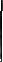 **Итого